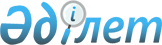 Об организации и обеспечении проведения призыва граждан Республики Казахстан на срочную воинскую службу в апреле-июне и октябре-декабре 2012 года на территории района Магжана Жумабаева
					
			Утративший силу
			
			
		
					Постановление акимата района Магжана Жумабаева Северо-Казахстанской области от 26 марта 2012 года N 126. Зарегистрировано Департаментом юстиции Северо-Казахстанской области 3 апреля 2012 года N 13-9-153. Утратило силу в связи с истечением срока действия (письмо аппарата акима района имени Магжана Жумабаева Северо-Казахстанской области от 11 января 2013 года N 02-06\05-07/25)

      Сноска. Утратило силу в связи с истечением срока действия (письмо аппарата акима района имени Магжана Жумабаева Северо-Казахстанской области от 11.01.2013 N 02-06\05-07/25)      В соответствии с пунктом 3 статьи 27, пунктом 1 статьи 28,  статьей 31 Закона Республики Казахстан от 16 февраля 2012 года «О воинской службе и статусе военнослужащих», подпунктом 8) пункта 1 статьи 31 Закона Республики Казахстан от 23 января 2001 года «О местном государственном управлении и самоуправлении в Республике Казахстан», акимат района ПОСТАНОВЛЯЕТ:



      1. Организовать и обеспечить очередной призыв на срочную воинскую службу в апреле-июне, октябре-декабре 2012 года, граждан Республики Казахстан мужского пола в возрасте от восемнадцати до двадцати семи лет, не имеющих права на отсрочку или освобождение от призыва, а также граждан, отчисленных из учебных заведений, не достигших двадцати семи лет и не выслуживших установленные сроки воинской службы по призыву через государственное учреждение «Отдел по делам обороны района имени Магжана Жумабаева Северо-Казахстанской области».



      2. Утвердить прилагаемые графики проведения призыва граждан на воинскую службу согласно приложениям 1, 2.



      3. Акимам сельских (аульных) округов обеспечить своевременную доставку призывников в местный орган военного управления района при проведении призыва граждан на воинскую службу.



      4. Государственному учреждению «Отдел экономики и финансов Магжана Жумабаева района Северо-Казахстанской области» обеспечить своевременное финансирование расходов на мероприятия по призыву граждан на воинскую службу за счет средств районного бюджета.



      5. Руководителю аппарата акима района на время проведения призыва принять на работу технических работников в количестве 4 человека и обслуживающий персонал в количестве 2 человек.



      6. Контроль за исполнением настоящего постановления возложить на заместителя акима района Кабдушева А.Д.



      7. Настоящее постановление вводится в действие по истечении десяти календарных дней после дня его первого официального опубликования и распространяется на правоотношения, возникшие с 1 апреля 2012 года.      Аким района                                В. Бубенко      «СОГЛАСОВАНО»      ВрИО начальника

      государственного учреждения 

      «Отдел по делам обороны 

      района имени Магжана Жумабаева 

      Северо-Казахстанской области»              Н. Сарсымбаев

Приложение 1

утверждено постановлением акимата

района Магжана Жумабаева

№ 126 от 26 марта 2012 года График проведения призыва граждан на срочную воинскую службу в районе Магжана Жумабаева в апреле-июне 2012 годапродолжение таблицы      Примечание: заседания призывной комиссии по гражданам, не прошедшим призывную комиссию, проводятся один раз в неделю по средам, в весенний призыв - до 30 июня 2012 года.

Приложение 2

утверждено постановлением акимата

района Магжана Жумабаева

№ 126 от 26 марта 2012 года График проведения призыва граждан на срочную воинскую службу в районе Магжана Жумабаева в октябре-декабре 2012 годапродолжение таблицы      Примечание: заседания призывной комиссии по гражданам, не прошедшим призывную комиссию проводятся один раз в неделю по средам, в осенний призыв - до 30 декабря 2012 года.
					© 2012. РГП на ПХВ «Институт законодательства и правовой информации Республики Казахстан» Министерства юстиции Республики Казахстан
				№

п/пНаименование

аульного

(сельского)

округак-во02/

0403/

0404/

0405/

0406/041Александровский772Авангардский16163Бастомарский11114Булаево1075245Возвышенский26256Гавринский77Золотонивский12128Карагандинский23229Карагугинский 45261610Конюховский711Лебяженский1112Майбалыкский1413Молодежный111014Молодогвардей

ский151215Надеждинский101016Октябрьский1617Писаревский1283118Пролетарский8519Полудинский2320Советский2421Тамановский1122Успенский181823Узункольский824Фурмановский2425Чистовский2019ИТОГОИТОГО486505050505009/

0410/

0411/

0412/

0413/

0419/

0425/

0402

/

0509

/

0516

/

0523

/

0530

/

0506

/

0613

/

0620

/

0627/

0631427272311152112521011413142323249271222150505027313221-352811№

п/пНаименование

аульного

(сельского)

округак-во02/

1003/

1004/

1005/

1006/1026Александровский7727Авангардский101028Бастомарский111129Булаево9752430Возвышенский201931Гавринский732Золотонивский121233Карагандинский232234Карагугинский 45261635Конюховский736Лебяженский1137Майбалыкский1438Молодежный111039Молодогвардей

ский151240Надеждинский101041Октябрьский1642Писаревский1283143Пролетарский8544Полудинский2345Советский2246Тамановский1147Успенский181848Узункольский849Фурмановский2450Чистовский2019ИТОГОИТОГО455504450504409/

1010/

1011/

1012/

1013/

1016/

1019/

1026

/

1003

/

1110

/

1117

/

1124

/

1131

/

1107

/

1214

/

1221/

1228/

12314172723111521125210114131423232292712221505040273121221-352811